PENGARUH QUICK RATIO, EARNING PER SHARE, TOTAL ASSET TURNOVER, DAN DEBT TO EQUITY RATIO TERHADAP RETURNSAHAM PADA PERUSAHAAN MANUFAKTUR SEKTORINDUSTRI BARANG KONSUMSI YANG TERDAFTARDI BURSA EFEK INDONESIA PERIODE 2015-2017Oleh:Nama: Nicolas KeanuNIM  : 24150138SkripsiDiajukan sebagai salah satu syaratuntuk memperoleh gelar Sarjana ManajemenProgram Studi Manajemen		Konsentrasi Keuangan	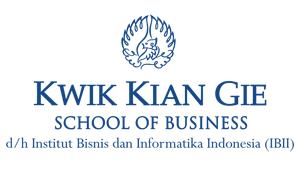 INSTITUT BISNIS dan INFORMATIKA KWIK KIAN GIEJAKARTAAGUSTUS 2019